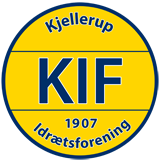 BestyrelsesmødeDagsordenTidspunkt:T0rsdag d. 13. oktober kl. 19.00Sted:Bjerget – Hasselvej 13, 8620 KjellerupDeltagere:Anders KyllingsbækBrian Winkler MøllerJacob WillemoesEvan ThorhaugeFrank JosephsenSigne HostrupAfbud/fraværende: Mødeleder:EvanReferent:Signe/Jacob19.45DagsordenOplægGodkendelse af dagsordenen, evt. ændringer i punkter og nye punkter til dagsordenen (ved enighed)ReferatGodkendt19.50Aftale om ny leverandør af sportstøj og udstyr i 2023 og frem.BilagOplægAftalen med Sport24 udløber her til årsskiftet.Beslutning om vi skal undersøge andre muligheder, inden vi går videre med en forhandling med Sport24ReferatVi inviterer en anden leverandør til et møde, for at få et godt sammenligningsgrundlag, inden vi går videre med Sport2420.15Orientering/nyt (Udvalg og ansvarsområder)BilagOplægSeniorafd. Vil gerne slutte efteråret af med et arrangement efter sidste kamp d. 26/11.Skal vi lægge op til at lave en form for afslutning for alle? (ikke i stor skala som til sommer)Der er inviteret til sponsorarrangement op til kampen d. 22/10Møde om øget samarbejde mellem Kjellerup Handels og Erhverv, Kjellerup borgernes By og byens idrætsforeninger.Møde med Kultur og fritid om:KunstgræsbanenBrug af bane 1ReferatKIF deltager i et møde omkring et styrket samarbejde mellem Kjellerup Handel og Erhverv, Borgerforeningen og byens foreningerPolitisk behandling af kunstgræsbaneaftalen/ afviklingen af denHar fremsendt et lovende oplæg, der rundsendes til bestyrelsen Evan har været i god dialog med kultur og fritid om brug af bane 1. Vi har fået lov til selv at disponere over brug af banen men med den sunde fornuft. Den skal fortsat være i rigtig god stand.Evan fremsender indkomne ønsker til Danske Bank Ans, Levring Kjellerup-fonden20.30Trænersituationen i seniorafdelingenBilagOplægOrientering om trænerskifte, forløb og ansættelse af Lasse Broberg som ny cheftræner.ReferatOrientering taget til efterretning20.45Fællesmøde d. 24/10BilagOplæg til invitationOplægUdvalg og nøglepersonerDagsorden:Klubfest/afslutningNytårsappel/trænermøde. Forlag til dato.Or. fra de enkelte udvalg og nøglepersonerReferatUdkast til dagsorden:Orientering fra de enkelte udvalgKlubfest/afslutningNytårsappel/trænermøde d. 14/1 kl. 10-13Orientering om kunstgræsbanenOrientering om dato for generalforsamling21.00Trænere – Børnepolitik – træningstider og kampafviklingBilagMail om henvendelse til trænereOplægDer har været nogle forældrehenvendelser vedrørende vores praksis i forhold til holddeling i ungdomsafdelingen.Vi har behov for en tydelig udmelding, så trænerne ikke er i tvivl om politikken, og så de kan få hjælp til at håndtere både politik og evt. henvendelser. Måske er det en god ide at lave en pixi udgave af politikken, eller lave en liste med de 5 – 10 vigtigste budskaber og gøre dem meget synlig ved at sende dem ud og evt. hænge dem op i klubhuset.Indkalde alle trænere til et møde/nytårsappel, f. eks. med flg. indhold:Ønsker til træningstider og placering af kampafvikling (for sent hvis det er til nytårsappel)Præsentation af vores børnepolitik og drøftelse af hvordan vi efterlever vores politikTrænerkurserErfaringsudveksling blandt trænerneReferat Til vores nytårsappel skal vi have fokus på børnetræningen og fokusområder.21.30Fra ungdomsudvalgetBilagOplægØnske fra ungdomsudvalget om at undersøge hvad det koster at hyre dommere til a kampe/de vigtigste kampe. De frivillige dommere får ”voksenskældud”.Der skal slås hårdt ned på de voksen der ikke kan styre sig, både publikum og trænere jvf. DBU´s kampagne Råb Pænt.Få set på kontrakten/aftalen med målmandstrænerReferatDBU skilte med ”råb pænt”??? JW undersøger ved lejlighedEvaluering af ungdomsmålstræningenFrank snakker med Rasmus om afviklingEvan finder aftale frem21.30SponsorarbejdeBilagOplægStatus på udvalg og sponsorpakker. Bestyrelsen må igen i år stå for en del af arbejdet med gentegning.Plan for arbejdet med gentegning af sponsorater. Udsat22.00DBU partnerskabBilagOplægAnsættelse af børneudviklingstrænerStatusPlan for ansættelseReferatFortsætter jagten på en børneudviklingstræner22.15ØkonomiBilagRegnskabsrapport SeptemberOplægUdmelding om økonomi til ungdomsudvalg og seniorudvalgReferatVi opfordrer alle til at være tilbageholdende med forbruget i resten af året, da i ikke helt når vores indtægtsmål.22.30Evt.ReferatBestyrelsesmøder/næste møde